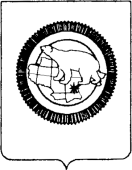 П Р И К А З В целях единообразного применения части 2 статьи 14 Федерального закона от 27 июля 2004 г. № 79-ФЗ «О государственной гражданской службе Российской Федерации», во исполнение  распоряжения Губернатора Чукотского автономного округа от 4 июля 2016 года № 178-рг «Об организации работы по уведомлению лицами,  замещающими должности государственной гражданской службы (вновь назначенным гражданским служащим) в Департаменте социальной политики Чукотского автономного округа, начальника Департамента социальной политики Чукотского автономного округа о намерении выполнять иную оплачиваемую работу (о выполнении иной оплачиваемой работы) и регистрации этих уведомлений».ПРИКАЗЫВАЮ:Государственным гражданским служащим (вновь назначенным гражданским служащим) Департамента социальной политики Чукотского автономного округа  при уведомлении начальника Департамента социальной политики Чукотского автономного округа о намерении выполнять иную оплачиваемую работу (о выполнении иной оплачиваемой работы) руководствоваться  «Порядком уведомления лицами,  замещающими должности государственной гражданской службы в исполнительных органах государственной власти Чукотского автономного округа, представителя нанимателя (руководителя) о намерении выполнять иную оплачиваемую работу (о выполнении иной оплачиваемой работы) и регистрации этих уведомлений»  утвержденным распоряжением Губернатора Чукотского автономного округа от 4 июля 2016 года № 178-рг «Об организации работы по уведомлению лицами,  замещающими должности государственной гражданской службы (вновь назначенным гражданским служащим) в Департаменте социальной политики Чукотского автономного округа, начальника Департамента социальной политики Чукотского автономного округа о намерении выполнять иную оплачиваемую работу (о выполнении иной оплачиваемой работы) и регистрации этих уведомлений».Отделу кадровой работы и государственной службы Департамента социальной политики Чукотского автономного округа (Коновалова Т.Г.) ознакомить  государственных гражданских служащих (вновь назначенных гражданских служащих) Департамента социальной политики Чукотского автономного округа с распоряжением Губернатора Чукотского автономного округа от 4 июля 2016 года № 178-рг   «Об организации работы по уведомлению лицами,  замещающими должности государственной гражданской службы (вновь назначенным гражданским служащим) в Департаменте социальной политики Чукотского автономного округа, начальника Департамента социальной политики Чукотского автономного округа о намерении выполнять иную оплачиваемую работу (о выполнении иной оплачиваемой работы) и регистрации этих уведомлений».Отделу кадровой работы и государственной службы Департамента социальной политики Чукотского автономного округа (Коновалова Т.Г.)  привести  в соответствие с распоряжением Губернатора Чукотского автономного округа от 4 июля 2016 года № 178-рг «Об организации работы по уведомлению лицами,  замещающими должности государственной гражданской службы (вновь назначенным гражданским служащим) в Департаменте социальной политики Чукотского автономного округа, начальника Департамента социальной политики Чукотского автономного округа о намерении выполнять иную оплачиваемую работу (о выполнении иной оплачиваемой работы) и регистрации этих уведомлений»  форму Журнала регистрации уведомлений о намерении выполнять иную оплачиваемую работу (о выполнении иной оплачиваемой работы). Приказ Департамента социальной политики Чукотского автономного округа от 10 октября 2013 года № 1206 «Об организации уведомления государственными гражданскими служащими Департамента социальной политики Чукотского автономного округа о намерении выполнять иную оплачиваемую работу» признать утратившим силу.Контроль за исполнением настоящего приказа оставляю за собой.Начальник Департамента                                                                            Е.В. ПодлесныйРазослано: дело, отдел кадровой работы и государственной службы, отдел административно-организационной и правовой работы,  Управление социальной поддержки населения, Финансово – экономическое управление, Управление занятости населения, Управление здравоохранения, Отдел организации и контроля государственных закупок.ДЕПАРТАМЕНТ  СОЦИАЛЬНОЙ  ПОЛИТИКИ  ЧУКОТСКОГО  АВТОНОМНОГО  ОКРУГАот18 ноября 2016 г.№2302г. АнадырьОб организации работы по уведомлению лицами,  замещающими должности государственной гражданской службы (вновь назначенным гражданским служащим) в Департаменте социальной политики Чукотского автономного округа, начальника Департамента социальной политики Чукотского автономного округа о намерении выполнять иную оплачиваемую работу (о выполнении иной оплачиваемой работы) и регистрации этих уведомленийПодготовил:	________________  Е.В. Швец Согласовано:________________ Т.Г. Коновалова________________А.В. Тюменцева